Ben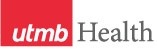 WEEKLY RELAYSWEEKLY RELAYSNovember 9, 2017YOUR DEPARTMENT NEWS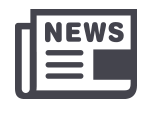 YOUR DEPARTMENT NEWSUTMB NEWS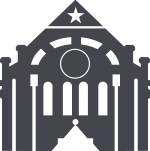 UTMB NEWSOCE2018-2019 REGISTRATION DATES & DEADLINESFebruary 5th (5:00 pm)	Preclinical Preceptorship Fair – Levin Hall South	February 12th (5:00 pm)	Rising 4th Year Class Meeting – Levin Hall South	February 26th (5:00 pm)	Site Selection Meeting – Levin Hall South	March 16th (5:00 pm)	Year-Round Houston/Tyler Site Request Deadline	March 21st (5:00 pm)	Rising 3rd Year Class Meeting – Levin Hall Main	March 22nd (5:30 pm)	Registration Begins for Rising 4th Year Students 	April 2nd (5:30 pm)	Start 3rd Year Track Selections	April 3rd (5:00 pm)	Close 3rd Year Track Selections 	April 17th	Deadline for Submission of Site Preferences (IM, Pedi, FM)	April 23rd	Rising 3rd Year Track Registration Complete	April 24th	Track Swapping Begins	April 26th	Track Swapping Ends	April 30th	Rising 3rd Year Schedules Available for Viewing	May 1st	Open Enrollment for Rising 3rd YearsOCE2018-2019 REGISTRATION DATES & DEADLINESFebruary 5th (5:00 pm)	Preclinical Preceptorship Fair – Levin Hall South	February 12th (5:00 pm)	Rising 4th Year Class Meeting – Levin Hall South	February 26th (5:00 pm)	Site Selection Meeting – Levin Hall South	March 16th (5:00 pm)	Year-Round Houston/Tyler Site Request Deadline	March 21st (5:00 pm)	Rising 3rd Year Class Meeting – Levin Hall Main	March 22nd (5:30 pm)	Registration Begins for Rising 4th Year Students 	April 2nd (5:30 pm)	Start 3rd Year Track Selections	April 3rd (5:00 pm)	Close 3rd Year Track Selections 	April 17th	Deadline for Submission of Site Preferences (IM, Pedi, FM)	April 23rd	Rising 3rd Year Track Registration Complete	April 24th	Track Swapping Begins	April 26th	Track Swapping Ends	April 30th	Rising 3rd Year Schedules Available for Viewing	May 1st	Open Enrollment for Rising 3rd YearsUTMB Pulmonary Rehabilitation Program Receives certification:The UTMB Pulmonary Rehabilitation program was recently certified by the American Association of Cardiovascular and Pulmonary Rehabilitation (AACVPR). The certification recognizes UTMB for its commitment to improving quality of life by enhancing standards of care. AACVPR-certified programs are considered leaders in the field of cardiovascular and pulmonary rehabilitation because they offer the most-advanced practices available. SECC campaign finishes close to goal:This year’s State Employee Charitable Campaign raised $536,517, or 97 percent of our $550,000 goal, to support our local communities. UTMB saw an overall participation rate of 21 percent. Thank you to everyone for making this campaign a success during a very challenging time of ongoing hurricane recovery. We at UTMB should be very proud of what we have accomplished in this year’s SECC campaign!UTMB Pulmonary Rehabilitation Program Receives certification:The UTMB Pulmonary Rehabilitation program was recently certified by the American Association of Cardiovascular and Pulmonary Rehabilitation (AACVPR). The certification recognizes UTMB for its commitment to improving quality of life by enhancing standards of care. AACVPR-certified programs are considered leaders in the field of cardiovascular and pulmonary rehabilitation because they offer the most-advanced practices available. SECC campaign finishes close to goal:This year’s State Employee Charitable Campaign raised $536,517, or 97 percent of our $550,000 goal, to support our local communities. UTMB saw an overall participation rate of 21 percent. Thank you to everyone for making this campaign a success during a very challenging time of ongoing hurricane recovery. We at UTMB should be very proud of what we have accomplished in this year’s SECC campaign!NOTESNOTESNOTESNOTES